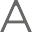 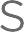 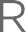 TEKSTİL SAN. VE DIŞ TİC. A.Ş.QUALIFICATIONSAster Textile is the leading global multi-product textile company in Turkey. We produce and source high quality garments for international markets. We strive to offer the best in creativity, innovation and quality and the most flexible service to our many well known international clients.We are seeking for a “Senior Merchandiser” to be assigned in the developing and growing organization of our company:·University degree preferably in Textile EngineeringMinimum 6 years of experience in a similar roleKnowledge of jersey& woven products.SMS follow up experience is a plusGood command of written and spoken englishAbility to quick response and to build strong relationships with custumersProactive with very strong communication, negotiation and analytical skillsGood sense of fashion and follow up trendsNo military obligation for male candidatesWilling to travel abroadJOB DESCRIPTIONThe candidate will follow the whole development and production cycle of our garment products and provides efficient coordination and communication within this cycle among the office, factory and the customerPREFERRED CANDIDATEYears of Experience:6 - 14 years of experienceLevel of education:Bachelor’s(Graduate), Master’s(Student), Master’s(Graduate)Languages:English( Reading : Good, Writing : Good, Speaking : Good)POSITION INFORMATIONCompany Industry:Textile, Ready wear, Fashion designJob Type :Permanent / Full-timePosition Level:Medium Level ManagerNumber of vacancies:(Not Specified)Job Location:İstanbul(Avr.)(Esenyurt)+ 90 212 456 56 00 (pbx)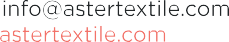 + 90 212 456 56 01Selahaddin Eyyübi Mah. 1538 Sok. No: 43-45 34517 Esenyurt İSTANBUL / TURKEY